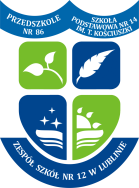 DANE OSOBOWE DZIECKA II.  RODZICE/PRAWNI OPIEKUNOWIEIII.   DODATKOWE INFORMACJE O DZIECKUIV. OSOBY UPOWAŻNIONE DO ODBIORU DZIECKA ZE ŚWIETLICYUWAGA! W przypadku odbioru dziecka przez osobę niepełnoletnią rodzice/opiekunowie prawni ponoszą pełną odpowiedzialność prawną za jego bezpieczeństwo od momentu jego odbioru przez upoważnioną przez nich osobę.       …...………..…………                  …………………………………….                …………………………………..      data złożenia wniosku                    podpis osoby przyjmującej wniosek                  akceptacja Dyrektora SzkołyV.  SAMODZIELNY POWRÓT DZIECKA DO DOMU - OŚWIADCZENIE RODZICÓW
1. Wyrażam zgodę i ponoszę całkowitą odpowiedzialność za samodzielny powrót dziecka 
do domu (o godzinie dowolnej, wskazanej przez dziecko).  ⃰ 
2. Nie wyrażam zgody na samodzielny powrót dziecka ze świetlicy do domu. ⃰
………………...                                 ……………………………………………….……………
     data                                                     czytelny podpis rodzica / opiekuna prawnego 
…………………                                ………………………………………..…………………… 
     data                                                     czytelny podpis rodzica / opiekuna prawnego

 ⃰ właściwe podkreślić lub zaznaczyć w kółkoVI.  INFORMACJE NA TEMAT ZASAD BEZPIECZEŃSTWA OBOWIĄZUJĄCYCH W ŚWIETLICY:Świetlica czynna jest od poniedziałku do piątku w godzinach 6.30-18.00.W przypadku odbioru dziecka przez osobę nie podaną w karcie zgłoszenia do świetlicy lub braku zgody na samodzielne wyjście prosimy o dostarczenie pisemnej informacji, która powinna zawierać: - datę i dane osobowe osoby upoważnionej do odbioru dziecka oraz podpisy rodziców/opiekunów (osoba upoważniona powinna posiadać przy sobie dowód tożsamości w przypadku ucznia do 18 r. ż. legitymację szkolną);- datę i godzinę samodzielnego wyjścia dziecka ze świetlicy,  podpis rodziców/opiekunów. UWAGA!  Ustne lub telefoniczne prośby dotyczące odbioru dziecka nie będą uwzględniane. W przypadku braku poinformowania szkoły o istotnych czynnikach mających wpływ na prawidłowość realizacji procesu opiekuńczo-wychowawczo-dydaktycznego np.  o  przewlekłych chorobach wymagających zapewnienia dziecku szczególnej opieki, rodzice ponoszą pełną odpowiedzialność za nieprzekazanie nauczycielom świetlicy niezbędnych informacji.Uczeń, który nie ukończył 7-go roku życia (data dzienna) nie może sam wyjść 
ze świetlicy do domu. W uzasadnionych przypadkach może być odebrany przez rodzeństwo, które ukończyło co najmniej 10 lat (za pisemną zgoda rodziców/prawnych opiekunów). Podstawą jest Ustawa z dn. 20 czerwca 1997 r.- ,,Prawo o ruchu drogowym” Art.43. 1.Samodzielnie wyjść ze świetlicy może dziecko posiadające pisemną zgodę rodziców/prawnych opiekunów na samodzielny  powrót do domu. VII. ZOBOWIĄZUJĘ SIĘ DO: Zapoznania się i przestrzegania Regulaminu, który obowiązuje w świetlicy szkolnej.Współpracy z wychowawcami świetlicy w sprawach dotyczących pobytu i funkcjonowania dziecka                           w świetlicy szkolnej.……………      ……………….…………………………………..      ……………………………………………………
    data           czytelny podpis rodzica / opiekuna prawnego    czytelny podpis rodzica / opiekuna prawnegoKlauzula informacyjnaRealizując obowiązek z art. 13 ust. 1 i 2 Rozporządzenia Parlamentu Europejskiego i Rady (UE) 2016/679 z dnia  27 kwietnia 2016 r. w sprawie ochrony osób fizycznych w związku z przetwarzaniem danych osobowych i w sprawie swobodnego przepływu takich danych oraz uchylenia dyrektywy 95/46/WE (ogólne rozporządzenie o ochronie danych) (Dz.U.UE.L.2016.119.1) (dalej jako: „RODO”) informujemy, że: Administratorem, czyli podmiotem decydującym o celach i sposobach przetwarzania danych osobowych przekazywanych w związku ze zgłoszeniem dziecka do świetlicy szkolnej jest Zespół Szkół nr 12 w Lublinie (adres: ul. Sławinkowska 50, 20-810 Lublin) (dalej jako: „Zespół Szkół” lub „My”).Ilekroć w niniejszym dokumencie jest mowa w sposób ogólny o danych osobowych oznacza to dane osobowe dzieci zgłoszonych do świetlicy szkolnej oraz powiązane z nimi dane osobowe ich rodziców lub opiekunów prawnych, a także osób upoważnionych do odbioru dzieci ze świetlicy.Do pomocy przy przestrzeganiu przepisów prawa ochrony danych osobowych oraz monitorowania ich przestrzegania Zespół Szkół wyznaczył inspektora ochrony danych osobowych.We wszystkich sprawach dotyczących przetwarzania danych osobowych oraz korzystania z przysługujących                  w tym zakresie praw można kontaktować się:bezpośrednio z naszym inspektorem ochrony danych, poprzez pocztę elektroniczną, pisząc na adres: zs12@iod.lublin.euza pośrednictwem poczty tradycyjnej, pisząc na wskazany w pkt. 1 powyżej adres Zespołu Szkół.Dane osobowe uzyskane w związku z uczęszczaniem dziecka do świetlicy szkolnej przetwarzane będą:w celu wypełnienia obowiązków prawnych ciążących na Zespole Szkół w zakresie: –	zapewnienia uczniom możliwości korzystania z zajęć świetlicowych w świetlicy szkolnej–  prowadzenia dokumentacji przebiegu zajęć w świetlicy szkolnej,które to obowiązki wynikają m.in. z art. 103 ust. 1 pkt. 3 oraz art. 105 Ustawy z dnia 14 grudnia 2016 r. Prawo oświatowe oraz z § 9 Rozporządzenia Ministra Edukacji Narodowej z dnia 25 sierpnia 2017 r. w sprawie sposobu prowadzenia przez publiczne przedszkola, szkoły i placówki dokumentacji przebiegu nauczania, działalności wychowawczej i opiekuńczej oraz rodzajów tej dokumentacji, co znajduje swoją podstawę prawną w art. 6 ust. 1 lit. c) RODO;w przypadku danych osobowych w postaci numeru telefonu – na podstawie zgody na przetwarzanie danych w celu umożliwienia kontaktu telefonicznego z rodzicem / opiekunem prawnym dziecka,                      w sprawach związanych z obecnością dziecka w świetlicy szkolnej, co znajduje swoją podstawę prawną w art. 6  ust. 1 lit. a) RODO;a w przypadku przekazania danych osobowych wrażliwych (tj. np. danych ujawniających przekonania religijne lub światopoglądowe, bądź danych dotyczących zdrowia) – na podstawie zgody na przetwarzanie tych danych w celu umożliwienia prawidłowej realizacji procesów opiekuńczo-wychowawczych oraz zapewnienia dziecku zajęć świetlicowych uwzględniających jego specyficzne potrzeby edukacyjne, rozwojowe i możliwości psychofizyczne, co znajduje swoją podstawę prawną                w art. 9ust. 2 lit. a) RODO.Dostęp do przetwarzanych danych osobowych mają jedynie upoważnieni pracownicy Zespołu Szkół.                          W uzasadnionych przypadkach Zespół Szkół przekazuje lub może przekazać niektóre dane osobowe następującym odbiorcom danych:podmiotom uprawnionym do uzyskiwania danych osobowych na podstawie odrębnych przepisów prawa, np. organom władzy publicznej oraz podmiotom wykonującym zadania publiczne lub działającym na zlecenie organów władzy publicznej;podmiotom, z usług których korzysta Zespół Szkół zlecając im realizację zadań łączących się z koniecznością przetwarzania danych osobowych w imieniu i na rzecz Zespołu Szkół (np. firmie zapewniającej serwis oprogramowania komputerowego, z którego korzystamy), przy czym, tego rodzaju przekazanie danych osobowych odbywa się zawsze na podstawie stosownej umowy powierzenia przetwarzania danych osobowych, która wyznacza m.in. przedmiot i czas trwania przetwarzania, czy też dozwolony charakter i cel przetwarzania.Dane osobowe nie będą przekazywane do jakiegokolwiek państwa poza Europejskim Obszarem Gospodarczym (obejmującym kraje UE, Norwegię, Liechtenstein i Islandię) lub do jakiejkolwiek organizacji międzynarodowej.Dane osobowe będą przechowywane przez okres uczęszczania dziecka do świetlicy szkolnej, a także później przez 5 letni okres archiwizacji dokumentów i danych wymagany przepisami prawa obowiązującymi w tym zakresie. Ponadto, dane przetwarzane jedynie na podstawie zgody na przetwarzanie danych osobowych będą przechowywane do czasu ewentualnego cofnięcia tej zgody.Przysługują Pani/Panu następujące prawa: prawo żądania dostępu do swoich danych osobowych;prawo żądania sprostowania danych osobowych, gdy dane są nieprawidłowe, a także prawo żądania uzupełnienia danych, gdy dane są niekompletne;prawo żądania usunięcia danych osobowych, o ile zachodzi uzasadniająca to żądanie okoliczność przewidziana w przepisach prawa (tj. w art. 17 RODO);prawo żądania ograniczenia przetwarzania danych osobowych, w przypadkach przewidzianych prawem (tj. art. 18 RODO);prawo przenoszenia danych.Jeżeli przetwarzanie danych osobowych odbywa się na podstawie zgody, ma Pani/Pan prawo cofnięcia tej zgody w dowolnym momencie. Cofnięcie zgody nie będzie jednak miało wpływu na zgodność z prawem przetwarzania, którego dokonano na podstawie zgody przed jej cofnięciem.Ma Pani/Pan również prawo do wniesienia skargi do organu nadzorczego – Prezesa Urzędu Ochrony Danych Osobowych (ul. Stawki 2; 00-193 Warszawa), jeżeli uzna Pani/Pan, że przetwarzanie danych osobowych realizowane przez Zespół Szkół narusza przepisy RODO.Podanie danych osobowych w zakresie: imienia i nazwiska dziecka; oddziału szkolnego, do której będzie uczęszczało dziecko; imion i nazwisk rodziców / opiekunów prawnych jest wymogiem ustawowym, co oznacza, że zgłaszając dziecko do świetlicy szkolnej jest Pani/Pan obowiązana/obowiązany do ich podania. Niepodanie tych danych będzie skutkowało niemożnością uczęszczania dziecka do świetlicy. W zakresie danych, których przetwarzanie miałoby odbywać się na podstawie zgody, podanie danych ma charakter dobrowolny, przy czym ich niepodanie może spowodować niemożność realizacji celu opartego na zgodzie.Przekazywane dane osobowe nie będą przetwarzane przez Zespół Szkół w sposób, który skutkowałby zautomatyzowanym podejmowaniem decyzji, w tym profilowaniem. Oznacza to, że nie wykorzystujemy systemów informatycznych, które gromadziłyby informacje na temat konkretnych osób, a następnie samodzielnie, automatycznie, podejmowałyby decyzje, które mogłyby wywołać wobec tych osób skutki prawne lub w podobny sposób istotnie na te osoby wpływać.Oświadczenie rodzica/opiekuna prawnegoOświadczam, że zapoznałam/łem się z treścią klauzuli informacyjnej dotyczącej przetwarzania danych osobowych, w tym z informacją o celach i sposobach przetwarzania danych osobowych oraz przysługujących prawach w związku z przetwarzaniem danych osobowych.Oświadczam, że wyrażam zgodę na umieszczanie zdjęć zawierających wizerunek mojego dziecka zarejestrowanych podczas zajęć i uroczystości szkolnych zorganizowanych przez ZS nr 12 w Lublinie oraz związanych z uczestnictwem w programach, projektach, konkursach i innych uroczystościach na stronie internetowej szkoły.Wyrażam zgodę na przetwarzanie przez Zespół Szkół nr 12 w Lublinie danych osobowych moich lub mojego dziecka (innych niż wymagane przepisami prawa) obejmujących:numer telefonu – w celu umożliwienia kontaktu telefonicznego ze mną w sprawach związanych z obecnością dziecka w świetlicy szkolnej;dane osobowe wrażliwe wypisane na karcie zgłoszenia dziecka do świetlicy szkolnej – w celu umożliwienia prawidłowej realizacji procesów opiekuńczo-wychowawczych oraz zapewnienia dziecku zajęć świetlicowych uwzględniających jego specyficzne potrzeby edukacyjne, rozwojowe, a także możliwości psychofizyczne.KARTA ZGŁOSZENIA DZIECKA DO ŚWIETLICY 
W ZESPOLE SZKÓŁ NR 12 W LUBLINIE2024/2025Nazwisko i imiędzieckaKlasaNazwisko i imię matki /prawnego opiekunaTel. kontaktowyNazwisko i imię ojca /prawnego opiekunaTel. kontaktowyInne informacje o dziecku mające wpływ  
na prawidłowość realizacji procesuopiekuńczego (np. alergie, przewlekłe choroby, przyjmowane leki itp.):Zainteresowania, uzdolnienia dziecka:L.p.Imię i nazwisko osoby upoważnionejNr dowodu tożsamościTelefon kontaktowyOświadczam, że zapoznałam (-em) się z klauzulą informacyjną i wyrażam zgodę na przetwarzanie moich danych osobowych. Czytelny podpis osoby upoważnionej.1.2.3.4.5.dataczytelny podpis rodzica / opiekuna prawnegoczytelny podpis rodzica / opiekuna prawnegodataczytelny podpis rodzica / opiekuna prawnegoczytelny podpis rodzica / opiekuna prawnego	dataczytelny podpis rodzica / opiekuna prawnegoczytelny podpis rodzica / opiekuna prawnego